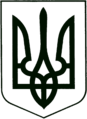 УКРАЇНА
МОГИЛІВ-ПОДІЛЬСЬКА МІСЬКА РАДА
ВІННИЦЬКОЇ ОБЛАСТІР І Ш Е Н Н Я  №399Про внесення змін в рішення сесій міської радиКеруючись ст. ст. 26, 54, 59 Закону України «Про місцеве самоврядування в Україні», враховуючи рішення 12 сесії міської ради 7 скликання від 20.01.2017р. № 371 «Про внесення змін до структури, чисельності та штатного розпису апарату міської ради та виконкому, управлінь, відділів та служб міської ради», -                                міська рада ВИРІШИЛА:1. Ввести зміни в рішення Могилів-Подільської міської ради:1.1. рішення 4 сесії міської ради 7 скликання від 10.12.2015р. № 26 «Про міську програму щодо реалізації прав дитини на період з 2016 по 2020 роки», додаток № 1 та додаток № 2, а саме: в рішенні та його додатках слова “ Могилів-Подільський міський центр соціальних служб для сім’ї, дітей та молоді”, “служба у справах дітей міської ради ” замінити на слова “служба у справах дітей, сім’ї та молоді Могилів-Подільської міської ради”; 1.1.1. рішення 10 сесії міської ради 7 скликання від 25.10.2016р. № 254 «Про виконання міської програми щодо реалізації прав дитини на період з 2016 по 2020 роки та внесення змін до рішення 4 сесії міської ради 7 скликання від 10.12.2015 р. № 26 «Про міську програму щодо реалізації прав дитини на період з 2016 по 2020 роки», в додатку «служба у справах дітей міської ради» замінити на слова «служба у справах дітей, сім’ї та молоді Могилів-Подільської міської ради»;1.2. рішення 39 сесії міської ради 6 скликання від 31.01.2014р. № 903 «Про затвердження цільової соціальної програми оздоровлення та відпочинку дітей і розвитку мережі дитячих закладів оздоровлення та відпочинку на період 2014-2017 роки», а саме: в рішенні та додатку №1 слова “ Могилів-Подільський міський центр соціальних служб для сім’ї, дітей та молоді”, «служба у справах дітей міської ради» замінити на слова «служба у справах дітей, сім’ї та молоді Могилів-Подільської міської ради»;1.2.1. рішення 4 сесії міської ради 7 скликання від 10.12.2015 р. №24 «Про підсумки оздоровчої кампанії у 2015р. та  внесення змін в рішення 39 сесії міської ради 6 скликання від 31.01.2014р. № 903 «Про затвердження цільової соціальної програми оздоровлення та відпочинку дітей і розвитку мережі дитячих закладів оздоровлення та відпочинку на період 2014 - 2017 роки», а саме: додаток № 2 даного рішення «Склад міської координаційної ради з питань оздоровлення та відпочинку дітей і молоді», затвердити у новій редакції згідно додатку.1.3. рішення 11 сесії міської ради 7 скликання від 15.12.2016р. № 311 «Про затвердження міської Програми «Соціальний захист та соціальне забезпечення громадян» на 2017 рік», а саме, в рішенні та його додатках слова “ Могилів-Подільський міський центр соціальних служб для сім’ї, дітей та молоді”, на слова «служба у справах дітей, сім’ї та молоді Могилів-Подільської міської ради».2. Дане рішення набуває чинності після внесення запису про виключення з єдиного державного реєстру юридичних осіб та фізичних осіб – підприємців Могилів-Подільського міського центру соціальних служб для сім’ї, дітей та молоді.3. Контроль за виконанням даного рішення покласти на заступника міського голови з питань діяльності виконавчих органів Кригана В.І та на постійну комісію з питань соціального захисту населення, охорони здоров’я, материнства і дитинства (Соколовська Г.Г).          Міський голова	      П. БровкоДодаток до рішення 13 сесії міської ради 7 скликання 	  від 11.04.2017 року №399                                                    СКЛАДміської координаційної ради з питань оздоровлення та відпочинку дітей і молоді Секретар міської ради                                                               М. ГоцулякВід 11.04.2017р.13 сесії7 скликанняГолова координаційної ради:Криган В.І.- заступник міського голови з питань   діяльності виконавчих органів.Секретар координаційної  ради:Сувалова  Л.А.- начальник служби у справах дітей, сім’ї та   молоді.Члени координаційної  ради:Дейнега Н.Д. - начальник фінансового управління міської    ради;Коновалов В.Ф. - начальник управління освіти міської ради;Дейнега Л.І.- начальник управління праці та соціального   захисту населення міської ради;Кулівар  Г.А.- начальник відділу культури та туризму    міської ради;Глаголєва О.І.- начальник управління з питань економіки,    інвестицій та євроінтеграції міської ради;Савков  Д.Д.- начальник відділу з питань фізичної   культури та спорту міської ради;Кифик М.М.- директор комунального підприємства   «Дитячий спортивно-оздоровчий табір   «Подільська перлинка»;Череватова Н.П.- головний лікар КУ «МП МЦПМСД»;Жучковський В.П.- начальник Могилів – Подільського ВП   ГУНП у Вінницькій області (за згодою);Фоменко Т.А.- директор КП «ПТРЦ “Краяни”;Юрчук В.С.- в.о. начальника управління   Держпродспоживслужби в Могилеві-   Подільському (за згодою).